Tick the correct word missing from the sentence.Use the pictures to work out the answerAlways make sure your bag is ……………... and you can see it.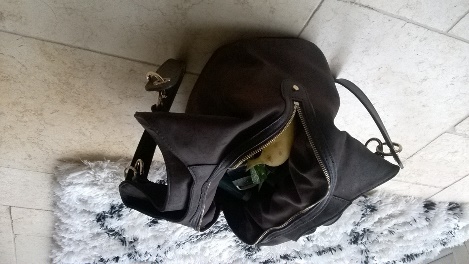 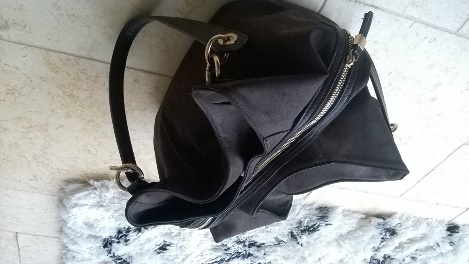 You should keep valuables like your …………. Hidden in your bagDon’t carry too much ……………. in your ……………... or purse. 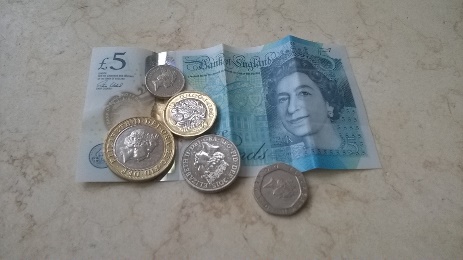 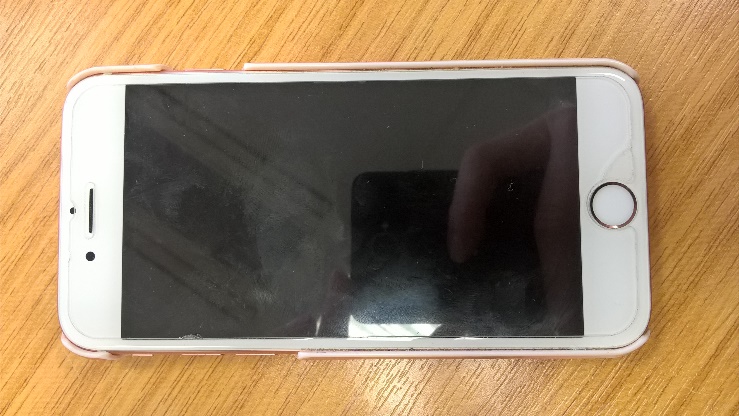 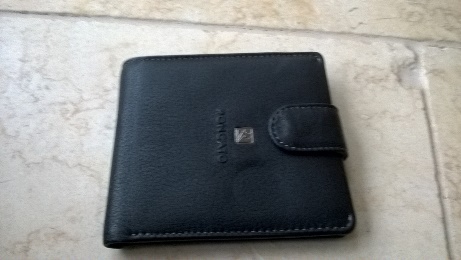 Keep your keys safe in your ……………………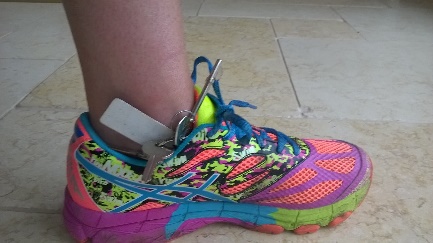 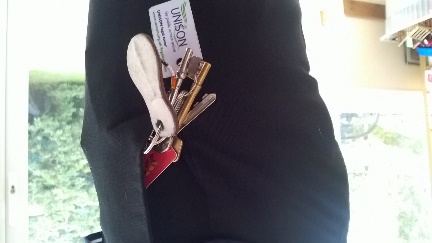 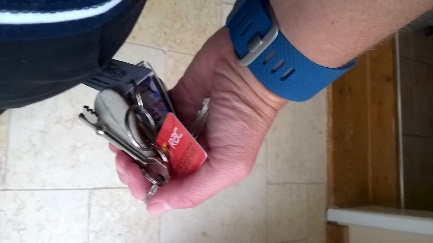 You should keep valuables like your …………. Hidden in your bagDon’t carry too much ……………. in your ……………... or purse. 